Publicado en A Coruña el 18/10/2016 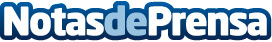 Clínica Reproducción Asistida Segrelles IVFLa Clínica Segrelles IVF está avalada por un equipo de profesionales cualificados que junto al uso de la más alta tecnología y un trato personalizado y confidencial tienen como finalidad la atención al pacienteDatos de contacto:Enrique Segrelles+34 981 228 635Nota de prensa publicada en: https://www.notasdeprensa.es/clinica-reproduccion-asistida-segrelles-ivf Categorias: Medicina Galicia Medicina alternativa http://www.notasdeprensa.es